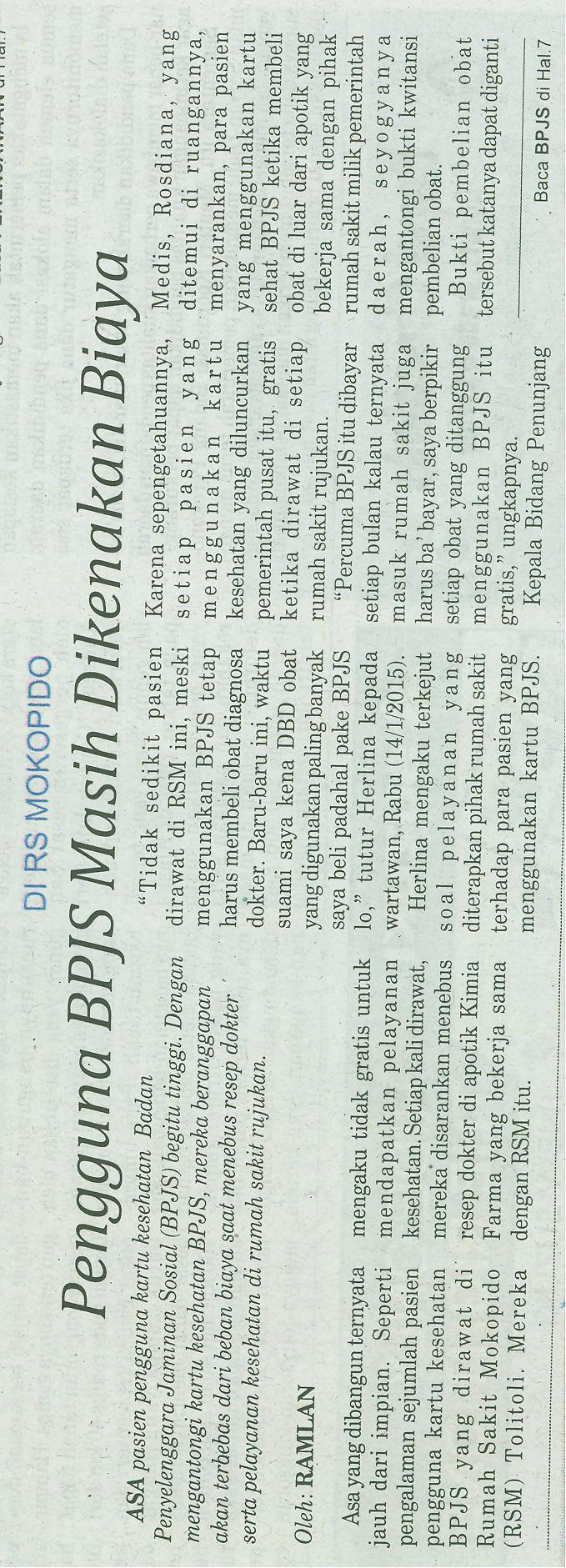 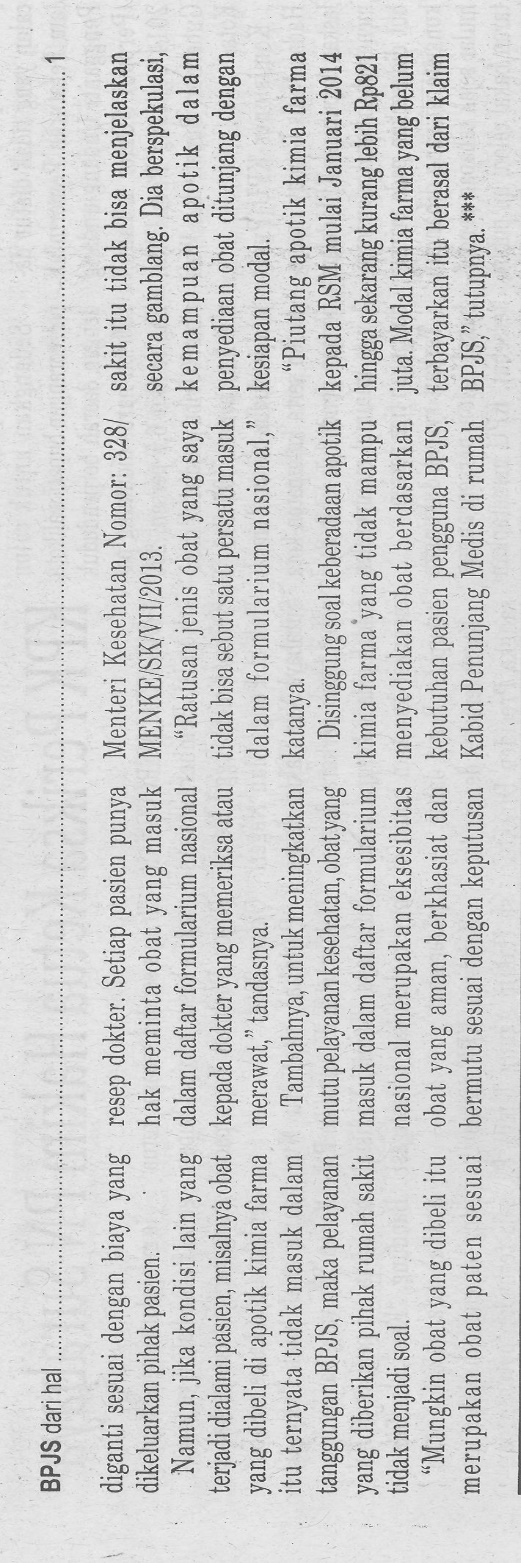 Harian    :Radar SultengKasubaudSulteng IHari, tanggal:Kamis, 15 Januari 2014KasubaudSulteng IKeterangan:Pengguna BPJS masih dikenakan biayaKasubaudSulteng IEntitas:TolitoliKasubaudSulteng I